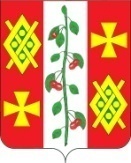 АДМИНИСТРАЦИЯ КРАСНОСЕЛЬСКОГО СЕЛЬСКОГО ПОСЕЛЕНИЯ ДИНСКОГО РАЙОНАПОСТАНОВЛЕНИЕот 29.04.2019 года	№ 39село КрасносельскоеО внесении изменений в постановление администрации Красносельского сельского поселения Динского района от 22.04.2019 № 36 «Об объявлении в муниципальном образовании Красносельское сельское поселение Динского района 7 мая 2019 года нерабочим днем»В соответствии с Трудовым кодексом Российской Федерации, Федеральным законом от 26.09.1997 № 125-ФЗ «О свободе совести и о религиозных объединениях», постановлением главы администрации (губернатора) Краснодарского края от 16 апреля 2019 года № 204 «Об объявлении в Краснодарском крае 7 мая 2019 года нерабочим днем»  и в связи с установившейся на Кубани традицией по пасхальному поминовению усопших (Радоница), обращением епархиального архиерея Православной религиозной организации «Екатеринодарская и Кубанская Епархия Русской Православной Церкви» митрополита Екатеринодарского и Кубанского Исидора                         п о с т а н о в л я ю:1. Внести в постановление администрации Красносельского сельского поселения Динского района от 22.04.2019 № 36 «Об объявлении в муниципальном образовании Красносельское сельское поселение Динского района 7 мая 2019 года нерабочим днем» следующие изменения:1.1. наименование постановления изложить в следующей редакции:«Об объявлении в администрации Красносельское сельское поселение Динского района 7 мая 2019 года нерабочим днем»1.2. пункт 1 изложить в следующей редакции:«1. Установить 7 мая 2019 года нерабочим днем в администрации Красносельского сельского поселения Динского района.».2. Главному специалисту администрации Красносельского сельского поселения настоящее постановление на официальном сайте Красносельского сельского поселения Динского района http://www.krasnoselskoe.ru.3. Контроль за выполнением настоящего постановления оставляю за собой.4. Постановление вступает в силу со дня его подписания.Глава Красносельского сельского поселения	М.В. Кныш